IndiaCaste system – social groups into which people are born and cannot change out of The Indian caste system functioned, political institution by enforcing rules about social behavior. [Helped Aryans gain power over other groups][Reinforced through Hinduism and still present in Indian culture]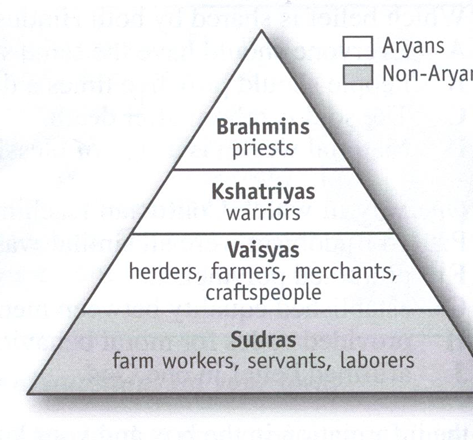 Indian DynastiesMauryan DynastyAryan influenced the development of Hinduism and BuddhismFounded by Chandragupta Maurya (324 – 301 BC)King set up his government with governors and secret police Key features Well organized and highly centralized empire Empire divided into provinces rules by governorsRule was reinforced by army and spies Asoka – the greatest emperor of this timeMost influential in the spread of Buddhism throughout IndiaMissionaries, gave up war and violence, civil improvementArchitecture – Asoka built temples and sculptures to teach about Buddhism Stupa: a shrine that houses Buddhist relicsMauryan fell after the death of a leader by one of his generals. The Silk Road was formed in the Kushan Empire, which allowed for a route between the Roman Empire and China. It was called this because of China’s most valuable product, silk. Gupta EmpireGupta Dynasty – the golden age of India Learning, art, and literature flourishedMathematics: Arabic numeral system and the concept of zeroPreserved the Hindu tradition Traded with China, Southeast Asia, and the MediterraneanIndian ContributionsThe Vedas are the India’s oldest surviving literature India’s earliest examples of architecture and sculpture date from the time of Ashoka – carved stone pillars, Stupas, which aided in the spread of BuddhismAncient Indians possessed an impressive amount of knowledge about astronomy. Under the Gupta Empire, scientists were able to determine that the earth revolved around the sun. Their most important work was done in the field of algebra. Mathematicians also introduced the concept of zero and introduced the symbol 0 for it. Metal working was also an important aspect of trade in Ancient Indian empires. ChinaTrade	The agriculture surplus led to an increase in trade. The most important item was silk, and it was a closely guarded secret. The Chinese were the first to spin silk into thread.SILK ROAD – the trade route that connected China to the WestCovered 4,00 miles – carried goods across land and water Qin Dynasty (221-206 BC)Shi Huangdi- first emperor of China Unified china under a single leaderPeople who opposed his rule were punished or executedDRAMATICALLY CHANGED LIFE IN CHINACentralized governmentBuilt roads and canals for travel and tradeSingle currencyUnified written languageLegalism was strongly enforced under this regimeQin bureaucracy was divided into 3 parts: civil division, military division, and censorate – who made sure other officials were doing their jobs. Accomplishments: Great Wall of China:  built to defend the country from invaders in the NorthLongest man-made structure – over 3,948 milesTerra Cotta Soldiers: Shihugandi’s tomb was filled with life-size terra cotta soldiers to protect him in the afterlife Han Dynasty (206 BC – AD 220)Han politics were focused on Confucianism, division of the government, and gaining leadership by civil service exams. Rulers were chosen by merit, not by birth.They took civil service exams to earn government positions. Han Wudi expanded the empire and continued to build on the Great Wall to challenge the Huns/Xiongnu to the north AdvancementsExpanded the silk road Paper – made with hemp/linen and bambooAcupuncture Confucian schools Introduced rudders for ships Textiles – weaving cotton into clothFall of the HanWeak rulers spent court money on lavish lifestyle 